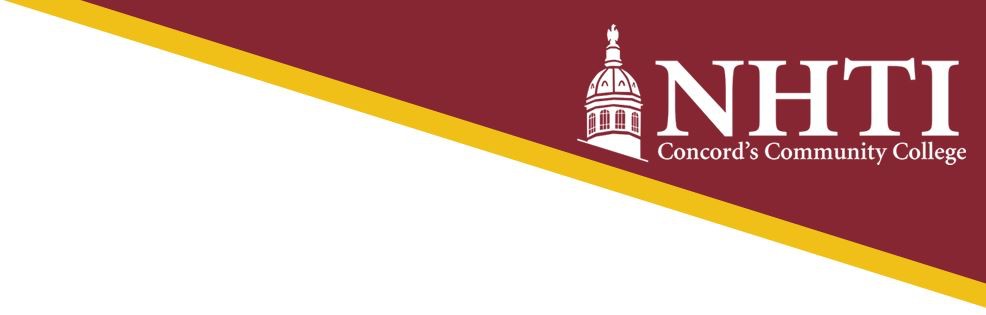 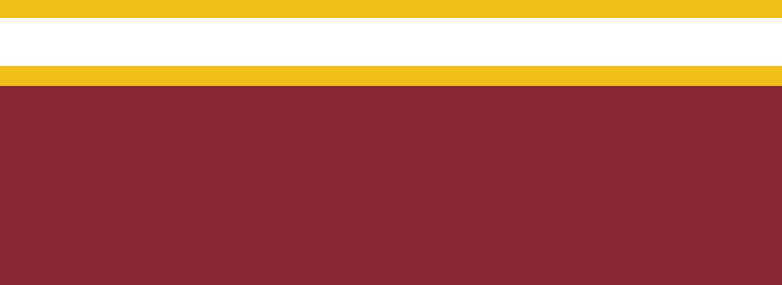 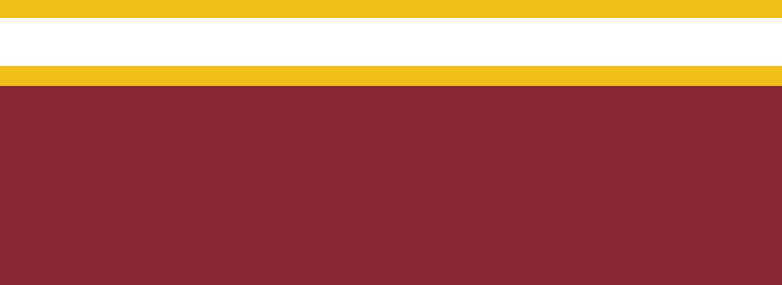 Name of CommitteeBylawsAuthorityThis is where you put the Charter – the purpose of the CommitteeMembersThe Committee shall consist of 	members.Who appoints membersTerms of membershipMember expectationsRemoval of membersList who needs to know membership of CommitteeOfficersThe officers of the Committee shall be as follows:List positionsRoles and ResponsibilitiesElectionsTerm LimitsMeetingsWhen are meetings held and in what forumQuorumAgendaWhat is the order of the agenda?How are items placed on the agenda – by who and timelineWhen is material for agenda items to be providedPublicWhen can they participate and howDedicated public comment period, during each agenda item, etc.In-person comments, written comments (deadline to submit?)How and when are motions madeVoting – simple majority, super majority, tie votes, failed motionsAdjournmentNotice RequirementsAgendasMeeting materialDraft and approved minutesProposalsHow proposals are added to agenda and by whomTimeline to get on agendaMaterial to be submittedRules on reviewing proposalsDecisionsApprove, conditionally approve, disapprove, or table pending additional information.Notice of decisionNext steps for proposals and timingRecordsMeeting materialRecordingsAmendmentsMembers of College Council and College Council Subcommittees may amend their own bylaws1 by a majority vote of their own members by following this procedure:Hold a public meeting to adopt new bylaws or amendments to existing bylaws.Announce the time and place of the meeting shall be made at least five (5) business days prior to the meeting, the announcement and proposed bylaws sent to all members, and will be posted in at least, two (2) public places (e.g., NHTI web site and the bulletin board outside the President’s Office in Little Hall).Provide an overview of the proposal at the public meeting, as well as an opportunity for the members to ask questions.Once that is complete, any members of the public will be able to ask questions, make comments, or seek clarification.Once that is complete, the public comment period will be closed, and the members will make any amendments/additions/deletions to the proposal.Amendments/additions/deletions can be made by consensus, but any member can request a vote on any changes.If members determine that the amendment(s) constitute a substantial change, in which the spirit and intent of the original language is altered, the meeting will be re- announced in accordance with bullet point II.At the re-announced meeting, the procedure in bullet points III, and IV, if applicable, will be followed.The members may vote to approve or deny the proposal/amended proposal by a majority vote.Once approved, the bylaws shall be posted on the web site and filed with the NHTI President, Vice President of Academic Affairs, Vice President of Student Affairs, Staff Council, Faculty Council, Student Senate, and with College Council within two (2) business days after adoption.Bylaws will be reviewed annually by members of the College Council and the College Council Subcommittees1Bylaws are also known as ‘Rules of Procedure’Institutional DefinitionsAd Hoc CommitteeCommittee that is brought together to complete specific assignments or propose a solution to a specific issue. No charters are associated with ad hoc committees and by nature they are short lived with an assigned membership and end date. An ad hoc committee might also be called a steering committee or task force.Advisory BoardGroup of professionals charged with supporting a program or effort. The main intent of the advisory board is to provide guidance to the program or effort on impacts of changes, listen to reports of progress, and to advise in changes that may impact goals. Membership of advisory boards is typically made up of individuals who do not work for the entity to which they are advising.BylawsA series of regulations and accepted practices that govern the function of a standing committee or council. Including charter, membership, succession planning and limitations of shared governance application for the standing committee or council. Bylaws are adopted and amended by the group that uses them.Charge/CharterDeclaration of work that is delegated from the President of the institution which outlines the scope of application for the committee, subcommittee, team, or council. Standing committees or teams receive their authority through the charge delegated by the President.CommitteeA collection of individuals charged with supporting a charter in a specifically designated group in a mutually agreed upon meeting format that is supported through bylaws and defined membership. A committee might also be known as a standing committee, task force, or team.CouncilA body of people elected or appointed for the purpose of deliberating proposals, providing consultation, advice, and making recommendations that impact institutional direction.Department ChairThe person in charge of an academic departmentDepartment HeadThe person in charge of a non-academic departmentMembershipSpecific attribution of responsibility by an individual within a committee, council, task force, or ad hoc committee.Shared GovernanceAn inclusive process of decision making which will include representatives from teaching faculty, librarians, counselors, staff, students, and administrators.Standing CommitteeSee CommitteeSteering CommitteeSee Ad Hoc CommitteeSubcommitteeA smaller team or group of a standing committee or council where the membership is jointly supported, and the subcommittee bylaws are found within the committee bylaws.Task ForceSee Ad Hoc CommitteeTeamSee CommitteeDRAFT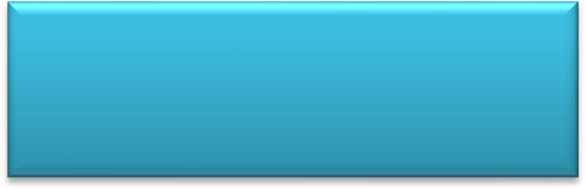 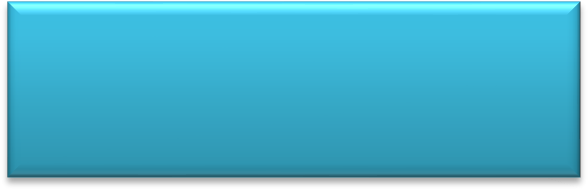 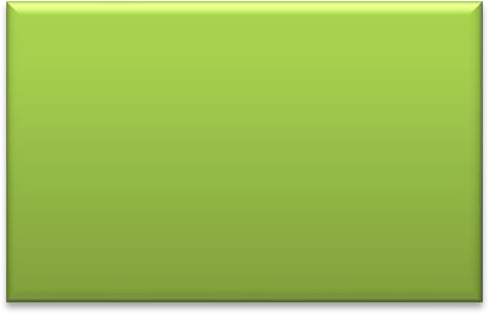 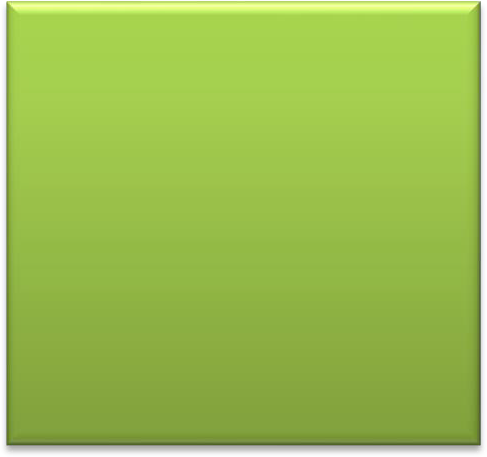 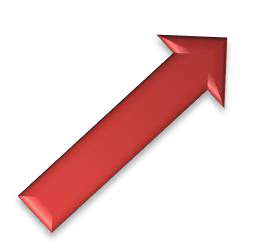 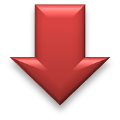 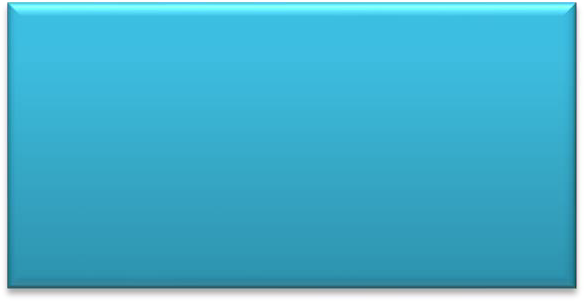 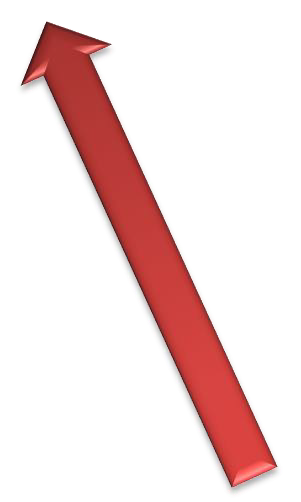 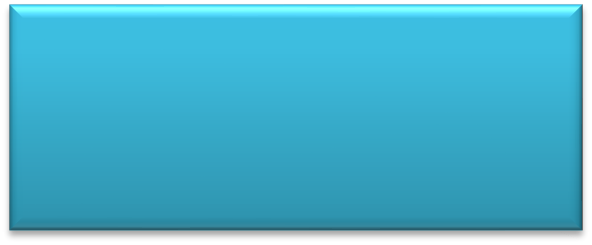 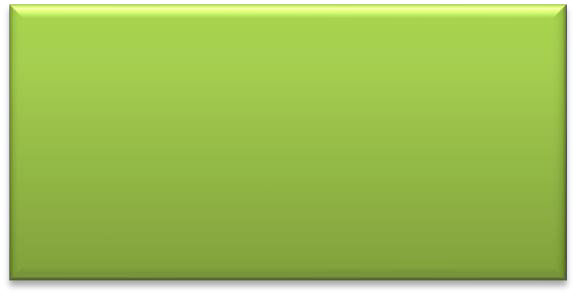 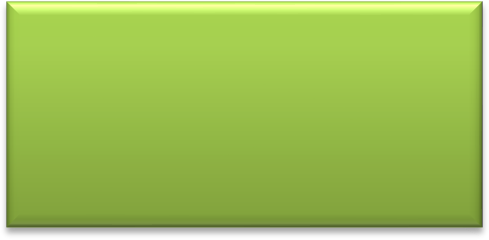 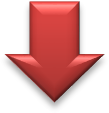 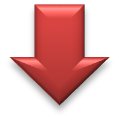 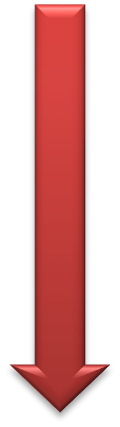 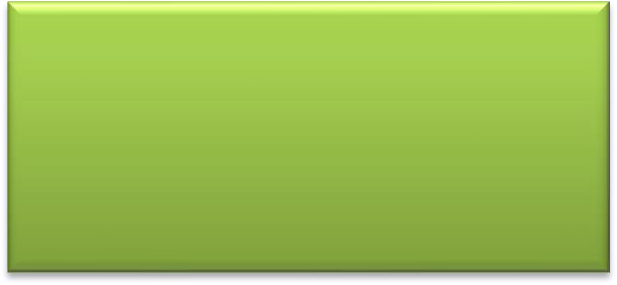 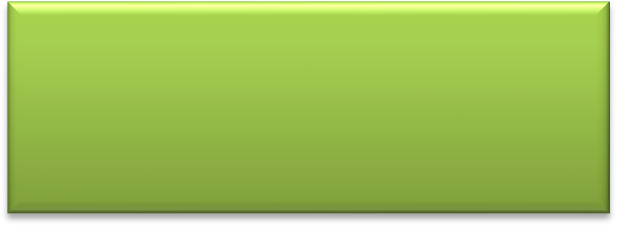 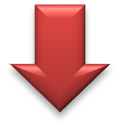 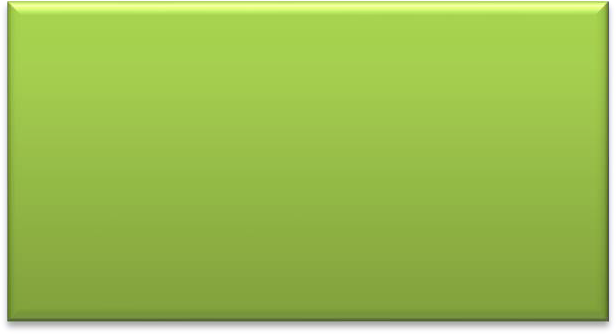 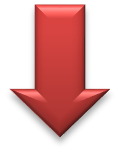 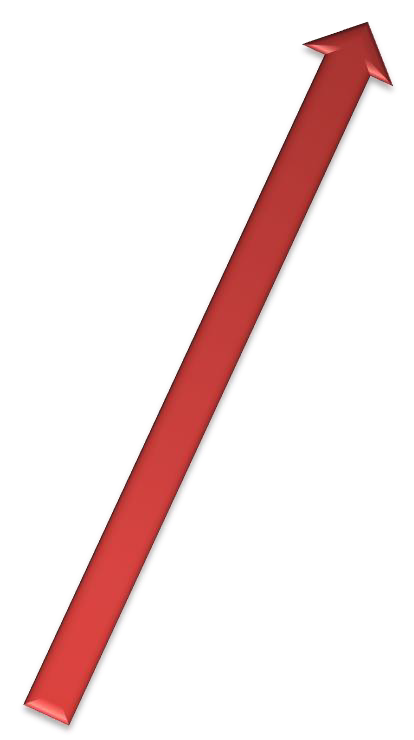 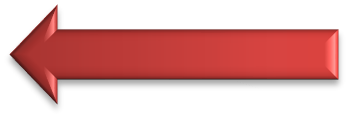 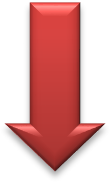 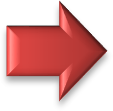 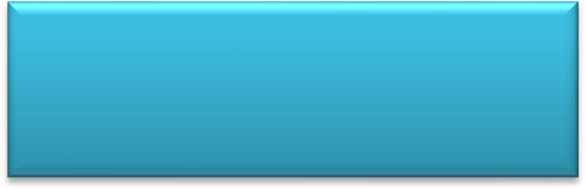 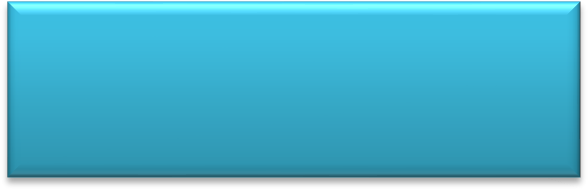 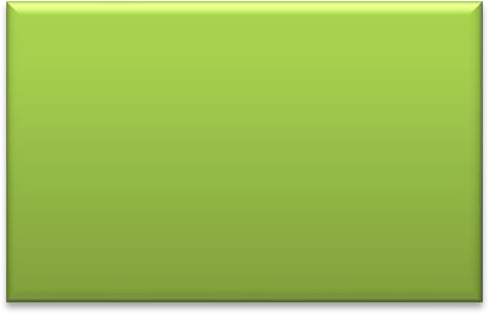 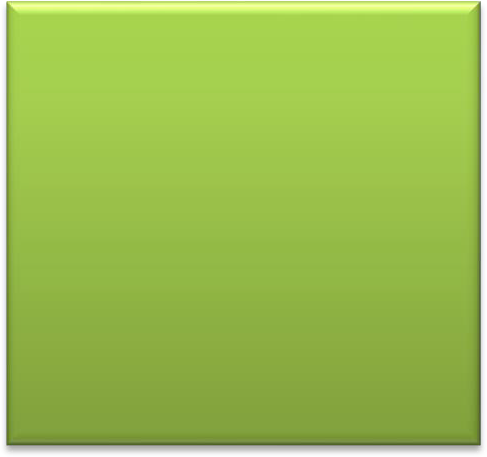 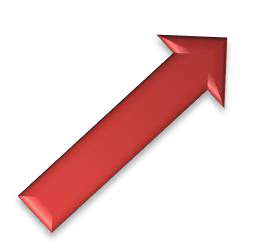 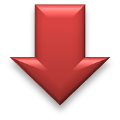 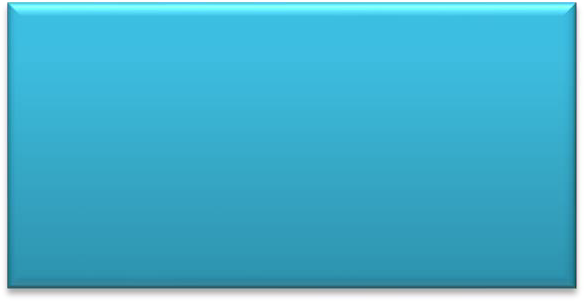 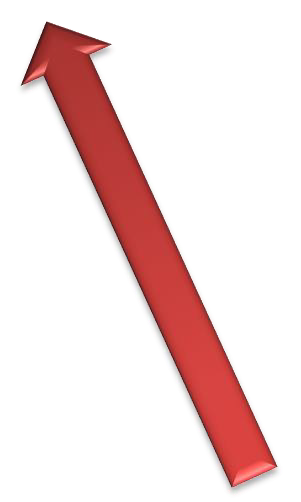 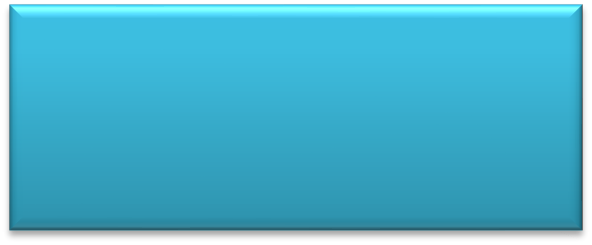 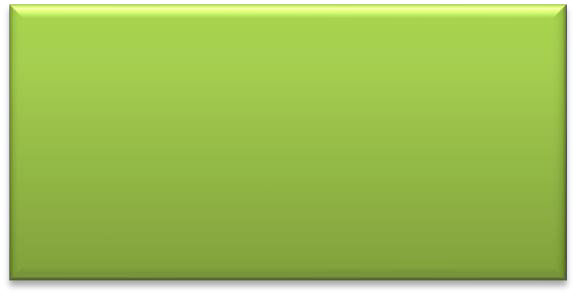 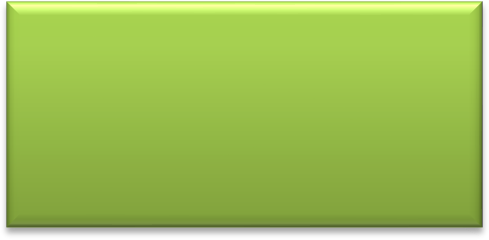 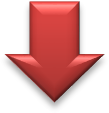 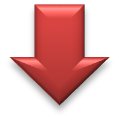 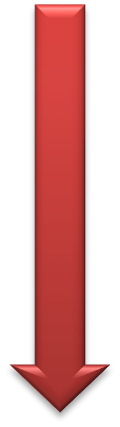 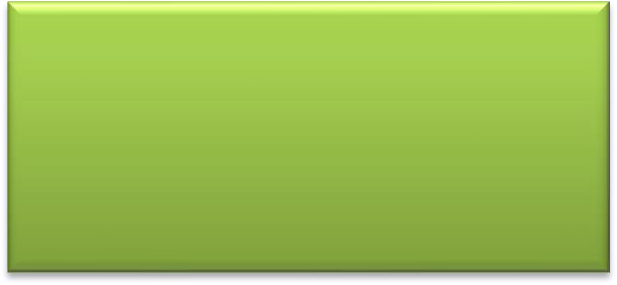 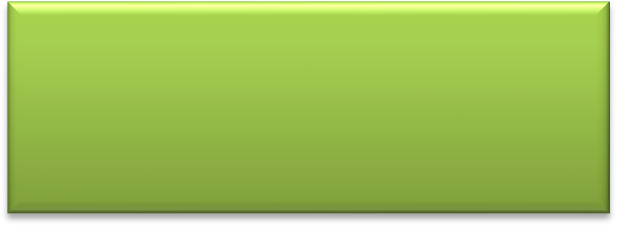 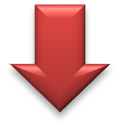 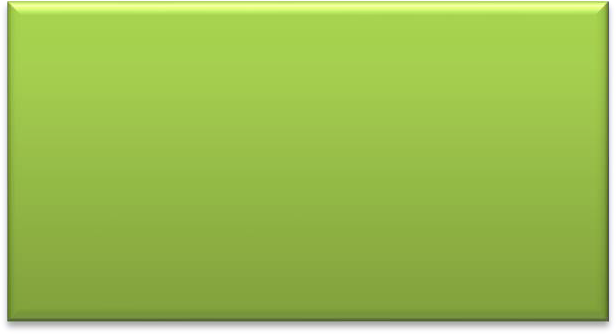 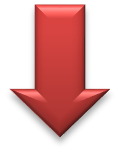 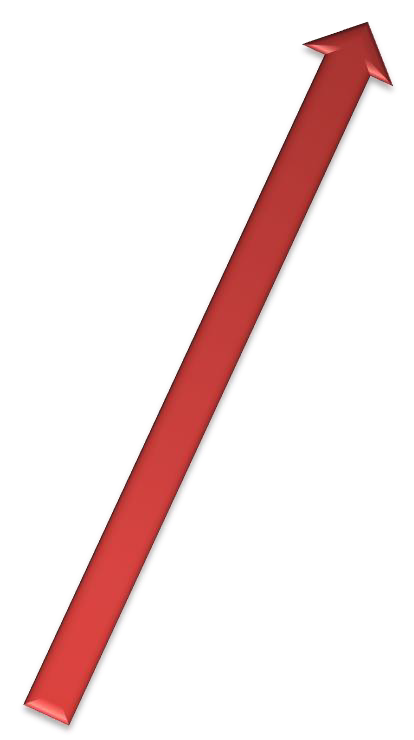 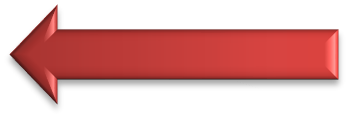 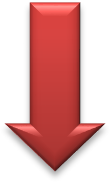 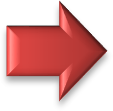 Main MotionA member states a motion, as they intend it to be voted onSecond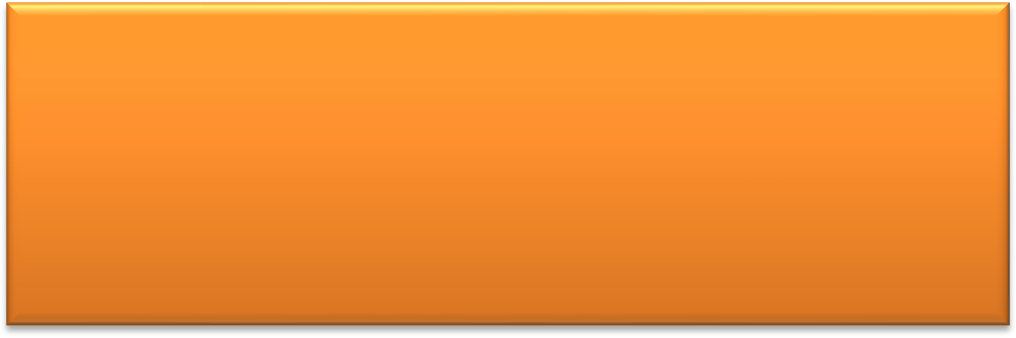 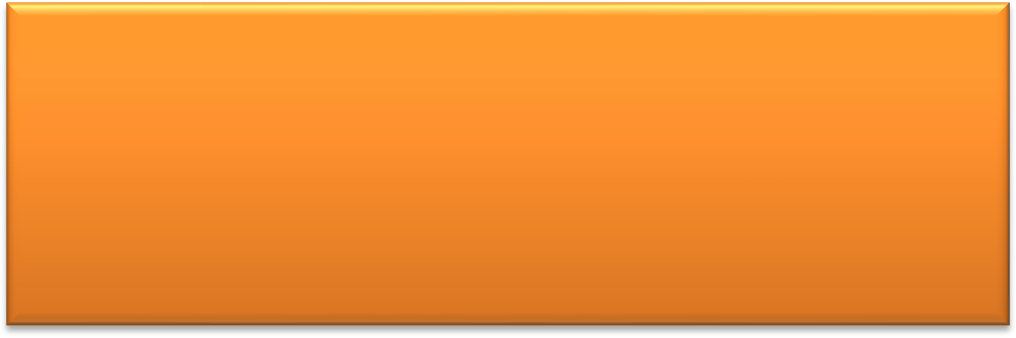 Another member must second the motion for it to be consideredAmendingAmendments can be proposed by any member during the discussion, to change wording or other details about the motion.TablingIf there are more pressing things to deal with, a member can propose tabling the motion, so the group can handle the urgent business.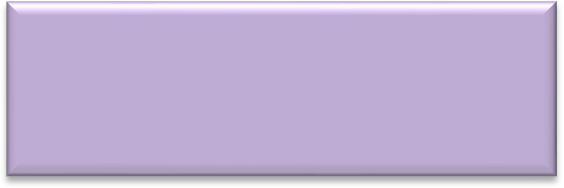 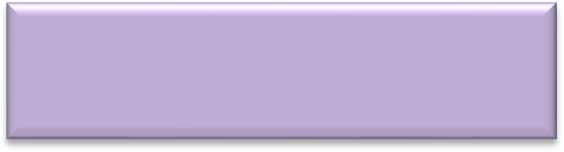 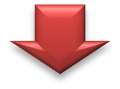 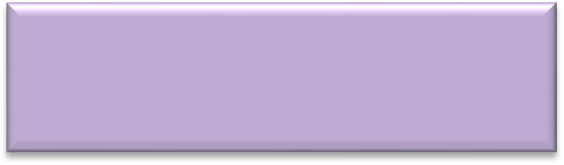 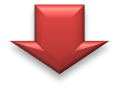 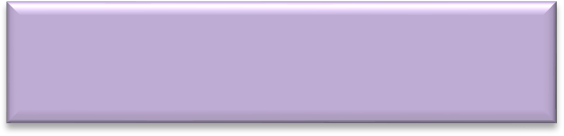 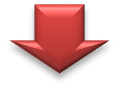 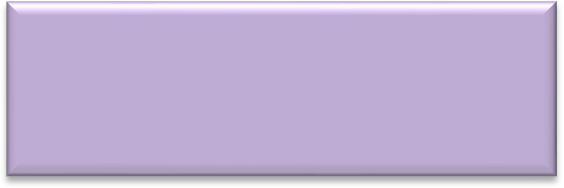 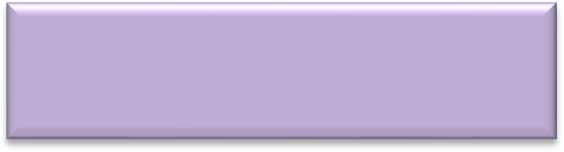 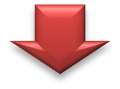 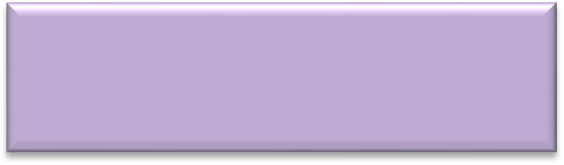 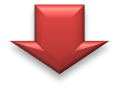 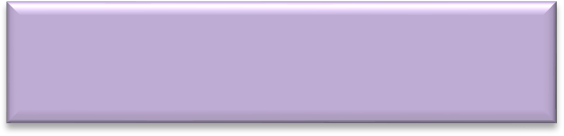 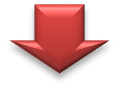 DiscussionAny member can participate in discussion. Members should be recognized by the chair before speaking and keep comments pertinent to the motion.SecondAmendments must be  seconded. If the amendmentdoesn’t get a second, it is dropped and discussion on the original motion resumes. If it is seconded, discussion on the amendment can occur,followed by a vote.                                                                                 Second              Another member must second a motion to tableDiscussionDiscussion should focus on the proposed amendment and the original motionVoting to TableIf there is a second, the chair will call a vote according to the bylaws. If the motion to table carries, then the main motion is tabled until later. Otherwise, discussion resumes on main motion.VotingThe chair will restate the motion, and conduct a vote in accordance with your group’s bylawsVoting on AmendmentAfter the vote, discussion resumes on the current motion, with or without the amendment according to the voting results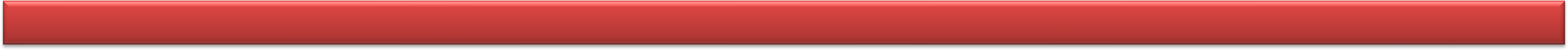 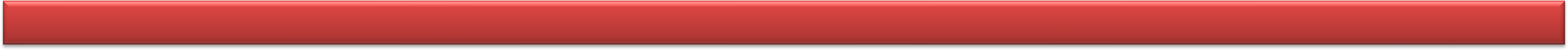 The process outlined here is just a part of Robert's Rules. Please refer to Robert's Rules of Order for a comprehensive reference.